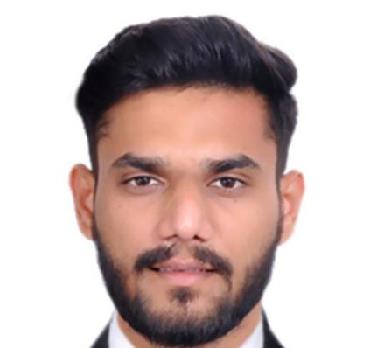 Irfan +971504753686 irfan-399283@2freemail.com  Date of Birth: 22 June 1994SummaryScience graduate with 8 years’ experience in Inspection & Non Destructive Testing of Pressure Piping, Fabrication, Raw materials & Components as per International Codes.SkillsQuality ControlInspection of forged, cast, machined components and fabricated assemblies.Non Destructive Testing(NDT), i.e. Radiographic Testing (RT), Magnetic Particle Testing (MT) & Dye Penetrant Tests (PT),Ultrasonic Testing (UT).Metallurgical LaboratoryTests: Chemical analysis, Mechanical Tests, Corrosion Tests & Positive Material Identification (PMI).Pressure Testing – Hydrostatic & Pneumatic testingHeat Treatment of Carbon, Alloy & Stainless Steels, Including WeldmentsSurface Roughness Measurements, DFT measurements, Painting & coatingQuality AssuranceAssisting ISO 9001 Quality Audits, vendor assessment, review of equipment calibrationMaintaining quality recordsEducationB.Sc. (Physics) 2018, from Nowrosjee Wadia College- Pune under University of PuneTrainingASNT Level 2- Radiographic Testing (RT), Ultrasonic Testing (UT), Magnetic Particle Testing (MT), Dye Penetrant Tests (PT)ISO 9001-2015- Internal AuditorCompany In-house Training- Welding Inspection, Metallurgical Tests, ISO 9001 Quality Management SystemsMajor ProjectsMcDermott Asia Pacific Sdn BhdTOTAL – Tyra Redevelopment ProjectInspection EngineerResponsible for witness inspection during casting, forging, lab testing, NDT, machining, assembly & FAT of High Pressure Control Valves.Reporting to the project team in Malaysia,  covering over 25 Vendor sites in India.Page 1 of 2Employment HistoryJuly 2012- to-dateQA/QC InspectorThe company designs &manufactures a wide range of forged, cast, machined components & fabricated assemblies for the Oil &Gas industry involving Pressure Piping Systems & Offshore Mooring Systems, etc.The company also designs and manufactures Helicopter Underwater Escape Training Simulators (HUET) for BOSIET TrainingThe organisation is certified under ISO 9001-2015 by Bureau Veritas.ResponsibilitiesDimensional Inspection,NDT : RT, MT, UT, PTWitnessing Metallurgical Lab tests & PMI,Preparing Inspection Reports, Preparing & implementing Inspection Test Plans (ITP)Maintaining quality records & Assisting in Quality auditsVendor assessments &Project progress monitoringTypical products InspectedPipes, Bars, Plates, TubesForgings, CastingsWelded assembliesNozzles,Flanges,Valves,FastenersCodes & Specifications usedASME BPVC Sec II, V, VIII,IXASTM A105, A106, A182, A 312, A193, A370, A 515, A516ANSI B36.10, B36.19, B16.9, B16.5, B16.11, B2.1IOGP S-563,I.S.ENISO17781-2017IS 2062ISO 9001-2015Relevant ABS, DNV, LR, IACS codesManufacturing ProcessesForgingHeat TreatmentWelding: SMAW, GMAW, GTAW, Gas Cutting, Co2 WeldingMachining: Turning, Milling, Drilling, SawingOther detailsProficient in MS Office- WORD & EXCELFluent in English, Hindi & MarathiDriving Licence Valid till 12 Dec 2032Passport Valid till Jan 2029Page 2 of 2CV Irfan Sep 2020CV Irfan Sep 2020